ПРОЕКТ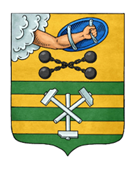 ПЕТРОЗАВОДСКИЙ ГОРОДСКОЙ СОВЕТ_____ сессия _____ созываРЕШЕНИЕот _________ № _________Об установлении границ территориального общественного самоуправления «Благодатная» В соответствии со статьей 27 Федерального закона от 06.10.2003 № 131-ФЗ «Об общих принципах организации местного самоуправления в Российской Федерации», статьей 78 Устава Петрозаводского городского округа, Порядком организации и осуществления территориального общественного самоуправления в Петрозаводском городском округе, утвержденным Решением Петрозаводского городского Совета от 09.06.2011 № 27/03-52 «Об организации и осуществлении территориального общественного самоуправления в Петрозаводском городском округе», рассмотрев ходатайство инициативной группы граждан по созданию границ территориального общественного самоуправления «Благодатная», Петрозаводский городской Совет РЕШИЛ:	1.	Установить границы территории, на которой осуществляется деятельность территориального общественного самоуправления «Благодатная», согласно схеме (прилагается).	2.	Территории, закрепленные в установленном порядке за учреждениями, предприятиями и организациями, не входят в состав территории, на которой осуществляется территориальное общественное самоуправление «Благодатная».	3. 	Настоящее Решение вступает в силу после его официального опубликования в официальном сетевом издании органов местного самоуправления Петрозаводского городского округа «Нормативные правовые акты Петрозаводского городского округа».Лист согласования к проекту решенияПетрозаводского городского Совета «Об установлении границ территориального общественного самоуправления «Благодатная»И.о. заместителя главы Администрации 	Петрозаводского городского округа-председателя комитета градостроительстваи землепользования							      Н.В. ТенчуринаЗаместитель председателя комитетажилищно-коммунального хозяйства                                                        Р.В. ТкачевПервый заместитель главы АдминистрацииПетрозаводского городского округа                                                        М.В. ЕршовНачальник нормативно-правового управления 								                  Ю.В. УльяноваУправляющий делами – заместительруководителя аппарата Администрации				             А.В. КузикСоколова Е.Г., 71-35-47Пояснительная записка к проекту решения Петрозаводскогогородского Совета «Об установлении границ территориального общественного самоуправления «Благодатная» Настоящий проект решения Петрозаводского городского Совета подготовлен комитетом градостроительства и землепользования Администрации Петрозаводского городского округа в целях обеспечения прав граждан на осуществление территориального общественного самоуправления в Петрозаводском городском округе.В Администрацию Петрозаводского городского округа направлено обращение инициативной группы граждан по созданию территориального общественного самоуправления (далее - ТОС), проживающих по Благодатной ул. в г. Петрозаводске, с ходатайством об установлении границ ТОС на территории Петрозаводского городского округа.Инициативной группой для осуществления территориального общественного самоуправления выбрана территория согласно приложению к проекту решения.В соответствии со ст. 27 Федерального закона от 06.10.2003 № 131-ФЗ «Об общих принципах организации местного самоуправления в Российской Федерации» границы территории, на которой осуществляется территориальное общественное самоуправление, устанавливаются представительным органом городского округа по предложению населения, проживающего на данной территории.Полномочия Петрозаводского городского Совета на принятие решения об установлении границ территориального общественного самоуправления также закреплены статьей 78 Устава Петрозаводского городского округа, Порядком организации и осуществления территориального общественного самоуправления в Петрозаводском городском округе, утвержденным Решением Петрозаводского городского Совета от 09.06.2011 № 27/03-52 «Об организации и осуществлении территориального общественного самоуправления в Петрозаводском городском округе».Решение Петрозаводского городского Совета «Об установлении границ территориального общественного самоуправления «Благодатная» является нормативным правовым актом. Наименование нормативного правового акта соответствует его содержанию. Данное решение подлежит опубликованию в средствах массовой информации.Администрация Петрозаводского городского округа ходатайствует об установлении границ ТОС «Благодатная» от лица инициативной группы граждан, проживающих по Благодатной ул. в г. Петрозаводске.И.о. заместителя главы АдминистрацииПетрозаводского городского округа-председателя комитета градостроительства и землепользования					      Н.В. ТенчуринаПредседатель Петрозаводского городского Совета                                   Н.И. ДрейзисГлава Петрозаводского городского округа                             И.С. Колыхматова